1Наименование: Элемент металлокерамическийУзел: Поглощающий аппаратГде используется узел: Грузовые вагоныПотребители: РЖД (ОТС,ИРЖТРАНС)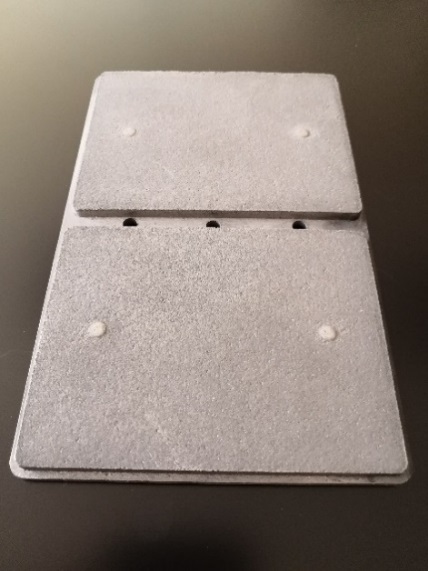 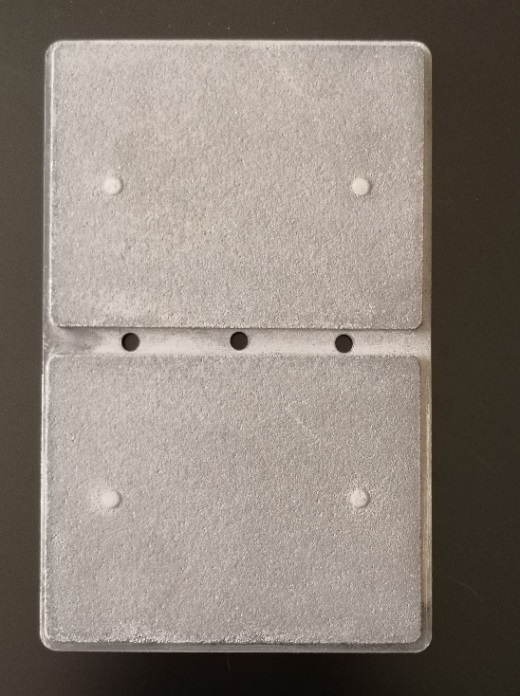 2Наименование: Накладки тормозные композиционные дисковых тормозовУзел: Система торможенияГде используется узел: Грузовой транспортПотребители: ВНИИЖТ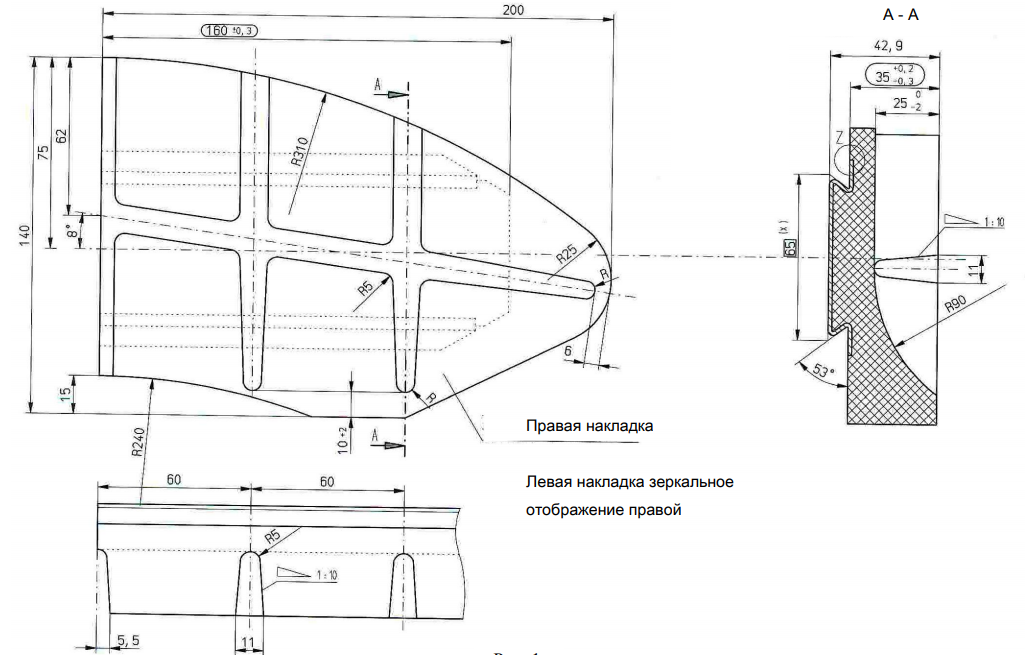 3Наименование: Контактная пластина для токоприемникаУзел: Пантограф токосъемникГде используется узел: ЭлектровозПотребители: РЖД 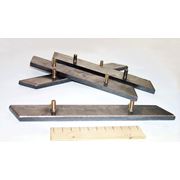 4Наименование: Шестерни и валы шестерённых насосовУзел: Система передачи маслаГде используется узел: НШ 3-5-10-32Потребители: Автомобили, вертолеты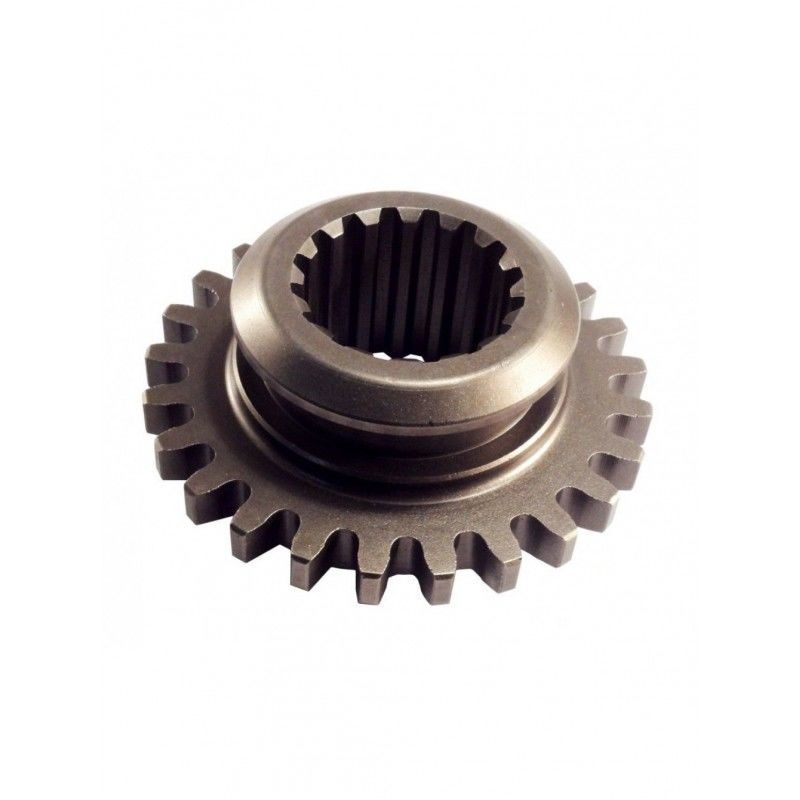 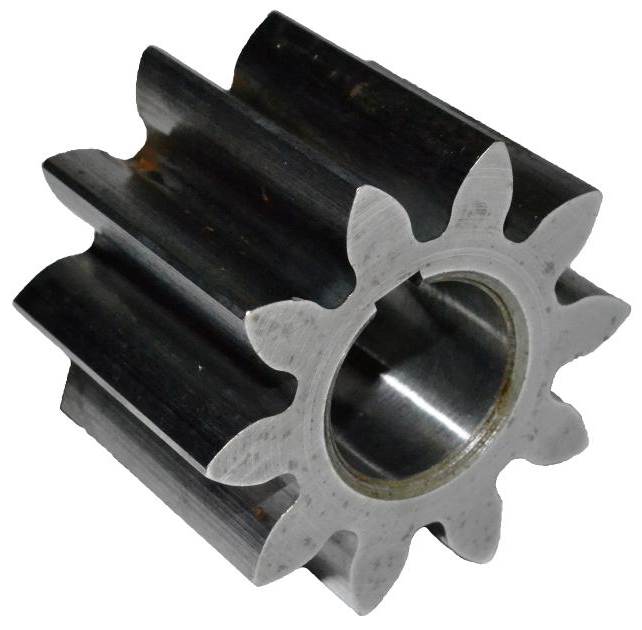 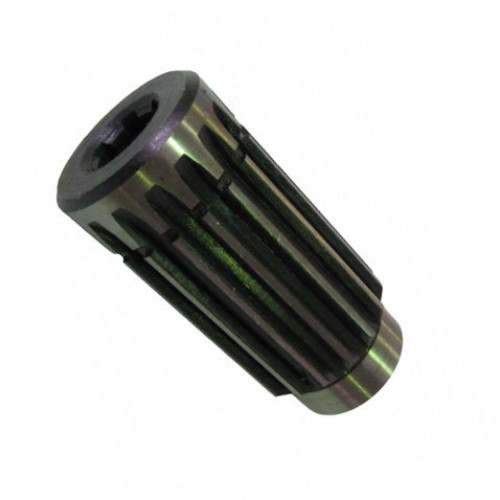 5Наименование: Уплотнительное никелевое кольцоУзел: Беспористые трубопроводы, компрессоры, паропроводыГде используется узел: I и II контур реактораПотребители: АЭС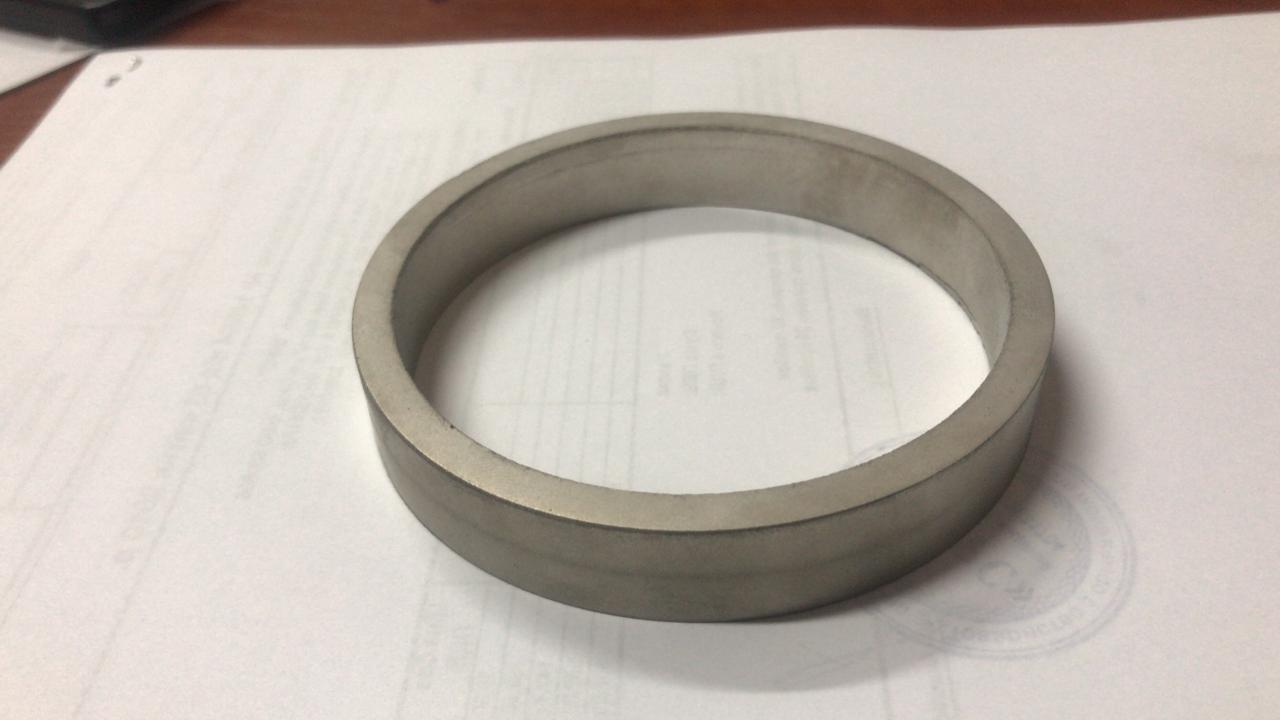 6Наименование: Сектор тормозного дискаУзел: Система торможенияГде используется узел: Колесо самолетаПотребители: Авиапром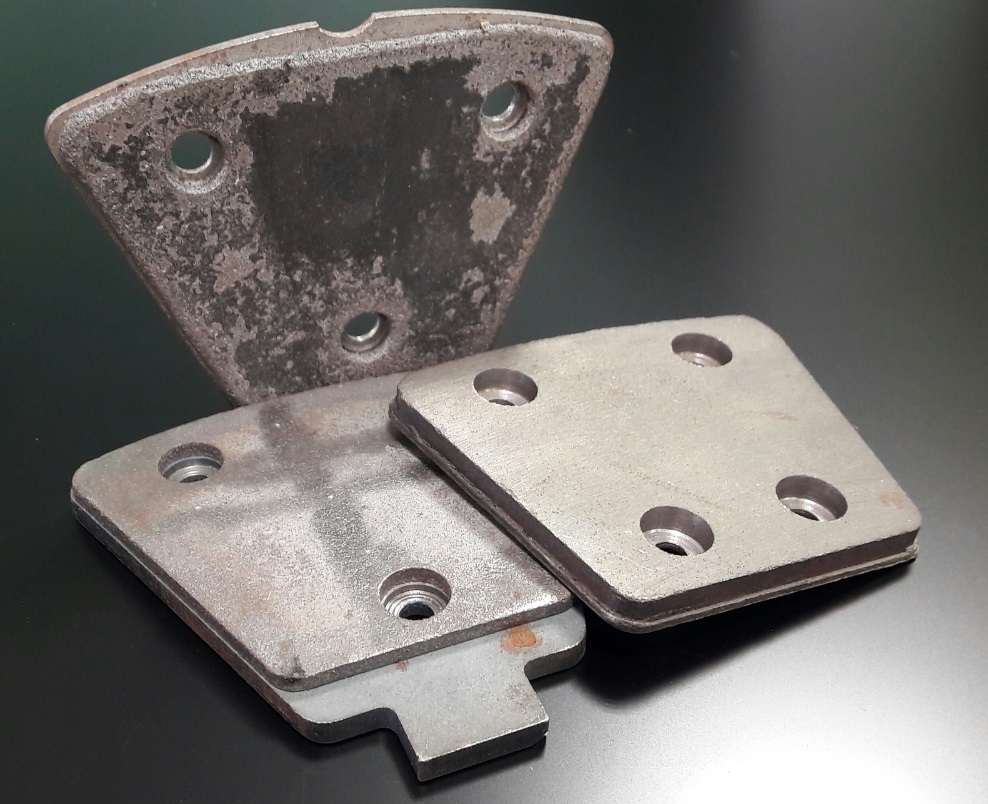 7Наименование: Фрикционные дискиУзел: Система торможенияГде используется узел: Лебедки, манипуляторы, автокраныПотребители: Производители кранов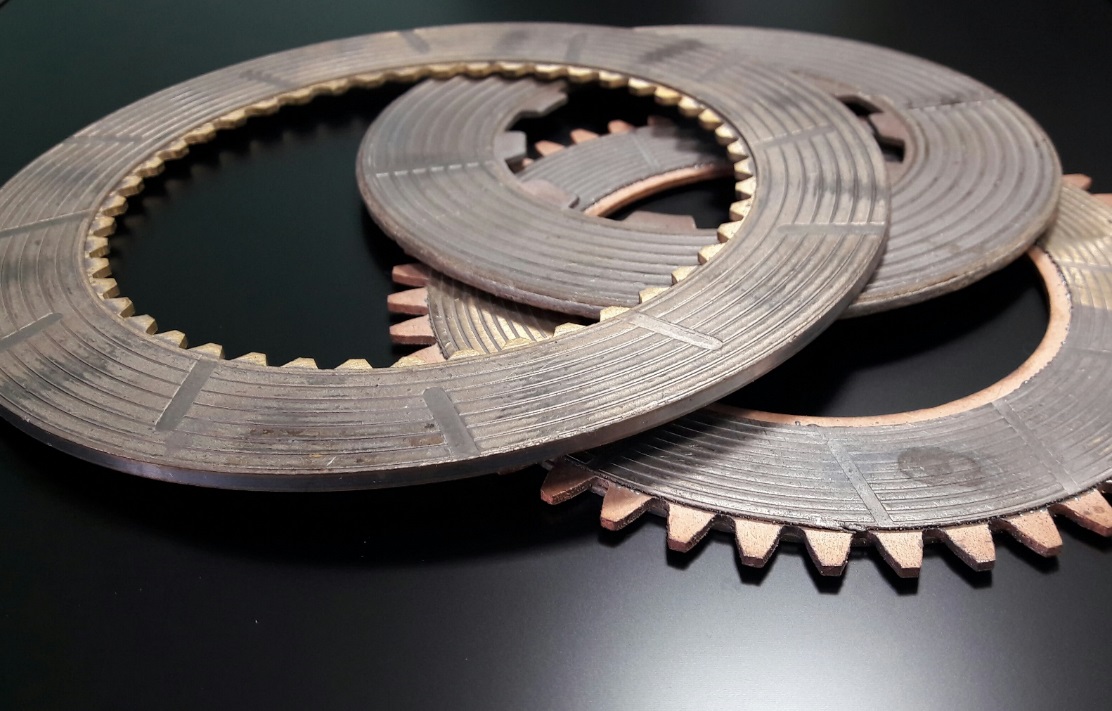 8Наименование: Диск сцепленияУзел: Коробка отбора мощностиГде используется узел: Мусоровозы, манипуляторыПотребители: Iveco, Mercedes, JCB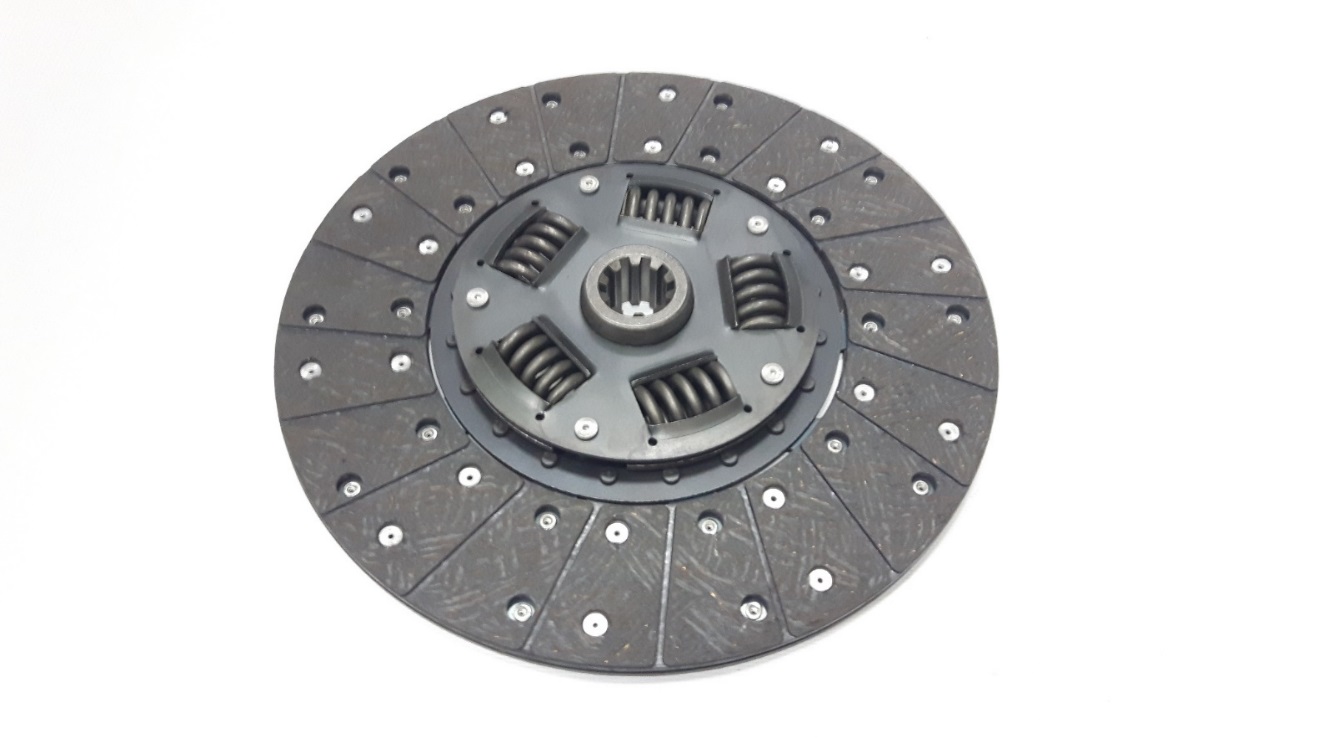 9Наименование: Рабочая параУзел: Масляный насосГде используется узел: Насос John DeereПотребители: Сельское хозяйство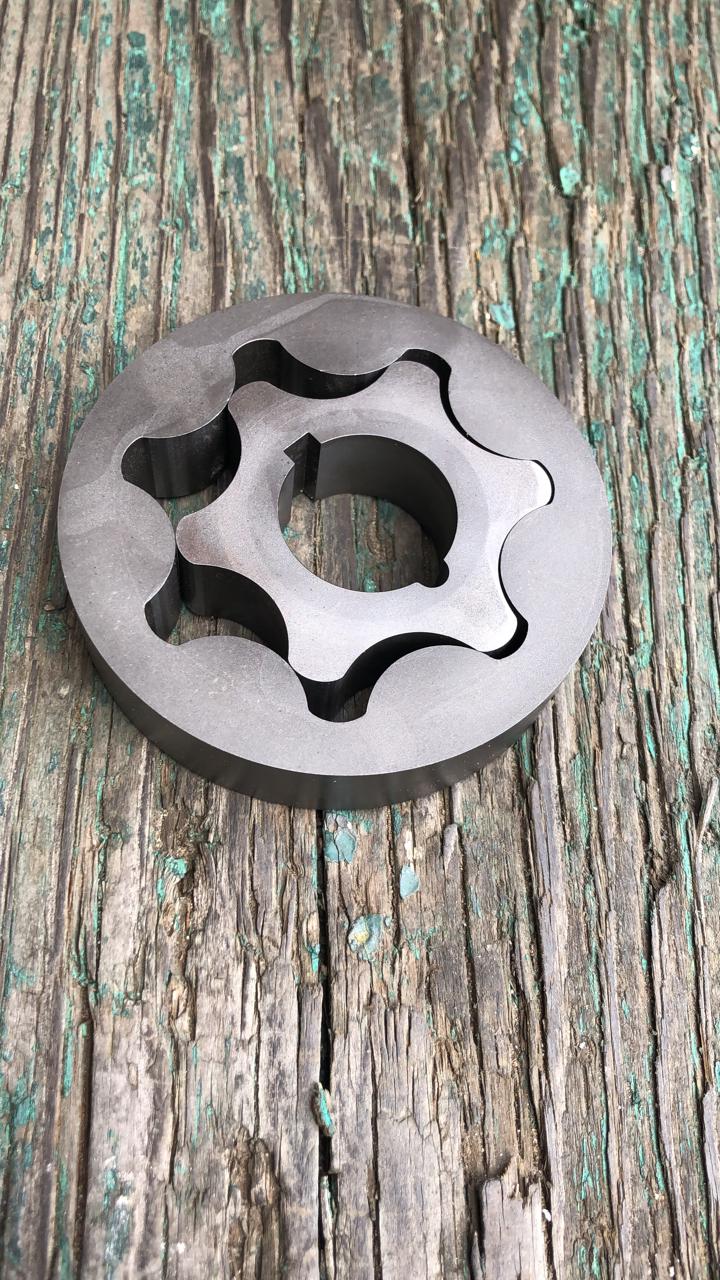 10Наименование: Втулка под запрессовкуУзел: Пропашные и высевающие секцииГде используется узел: Сеялки, культиваторыПотребители: Сельское хозяйство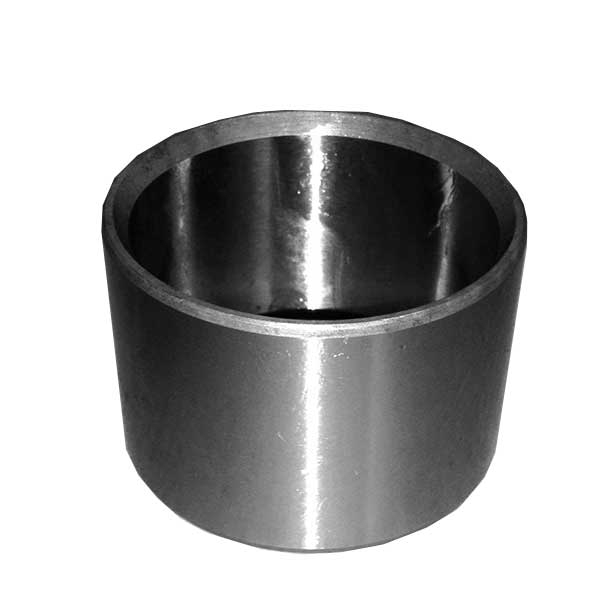 11Наименование: Уплотнительное медное кольцоУзел: Стык воздушной, масляной, топливной аппаратурыГде используется узел: Локомотив ЧМЭ; ТЭП; ВЛПотребители: РЖД 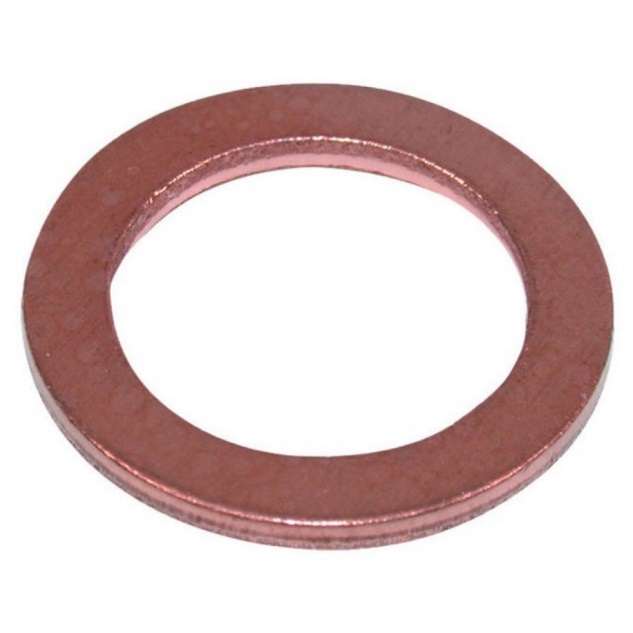 12Наименование: Контакты из псевдосплава МВ-70Узел: Силовой контактор высоковольтных аппаратовГде используется узел: Мотор-вагонная секцияПотребители: РЖД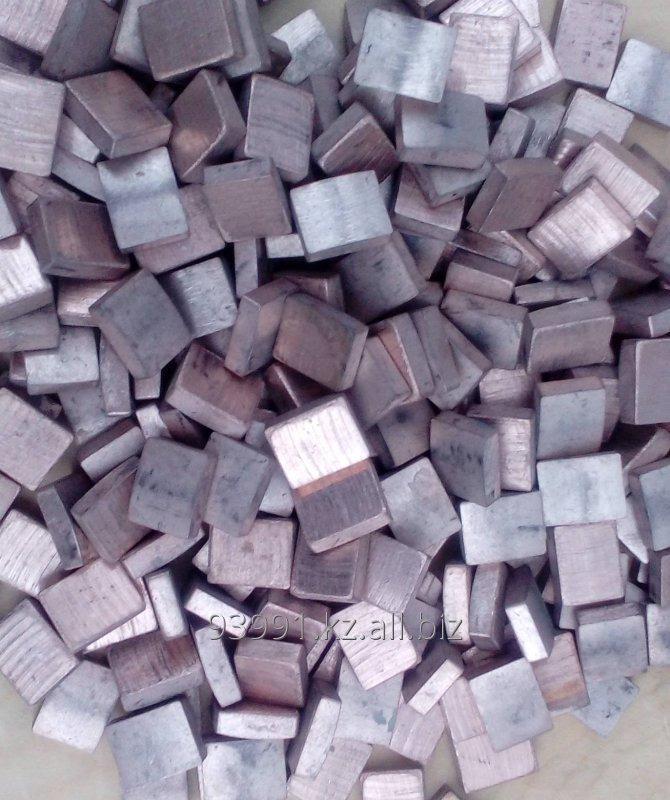 13Наименование: ШестерняУзел: Привод системы контроля высеваГде используется узел: Высевающая секцияПотребители: Сельское хозяйство (Мираторг)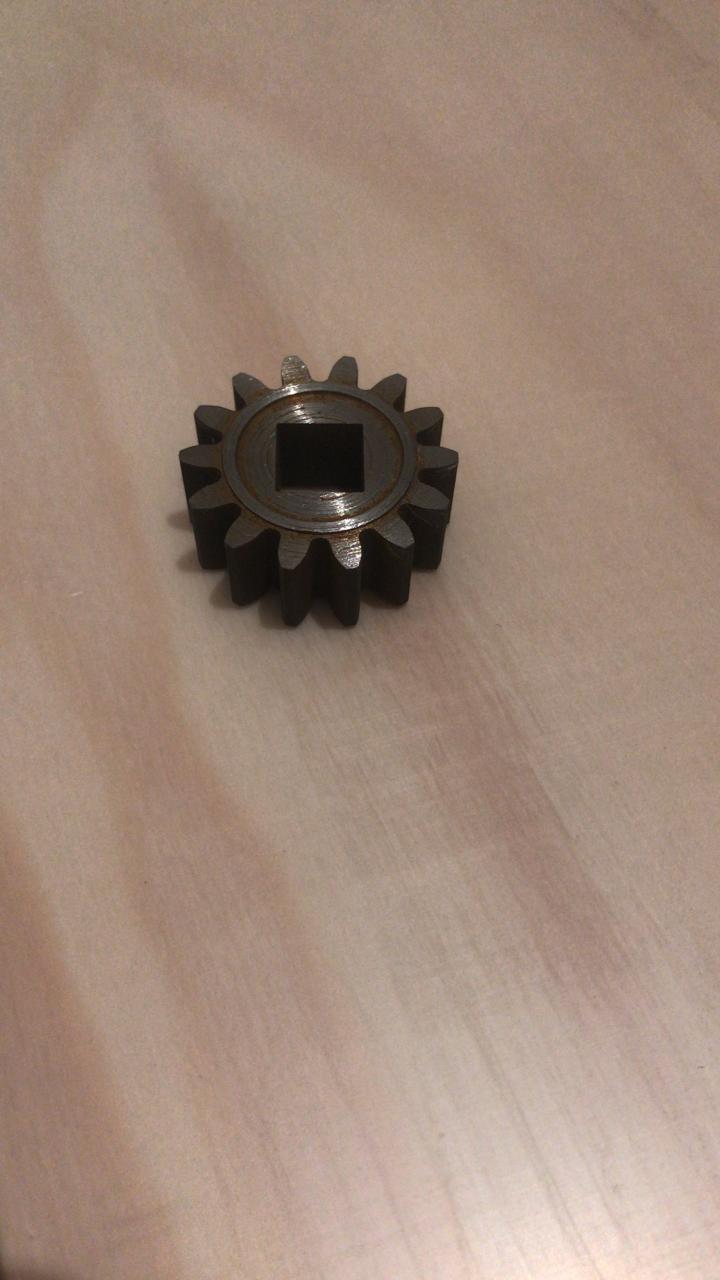 14Наименование: Железографитная втулкаУзел: Система торможенияГде используется узел: Автомобиль МАЗПотребители: Автопром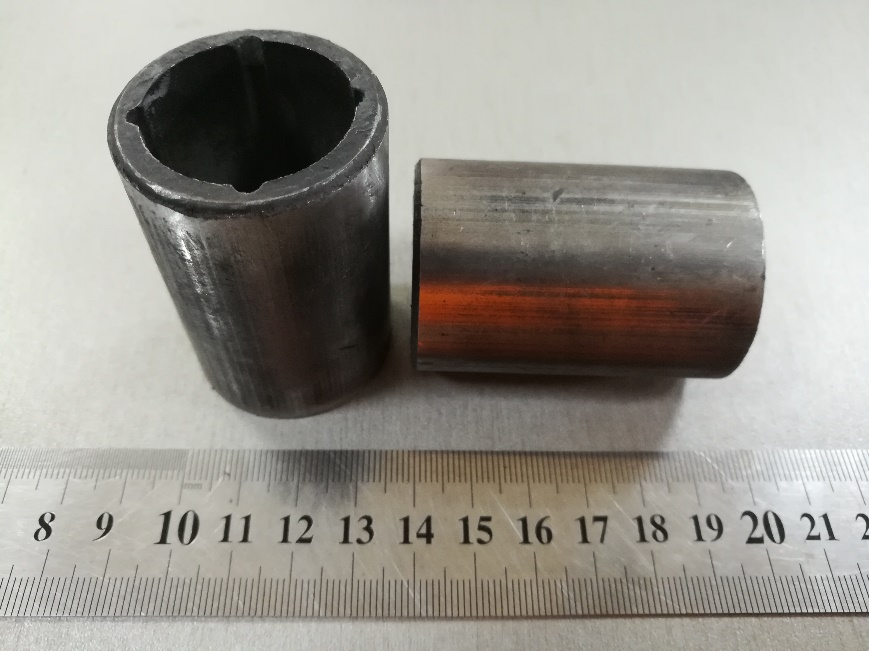 15Наименование: Подшипник скольжения из оловянно-никелиевой бронзыУзел: Тяжелонагруженные узлы тренияГде используется узел: Тяжелонагруженная техникаПотребители: Металлургические заводы, обогатительные фабрики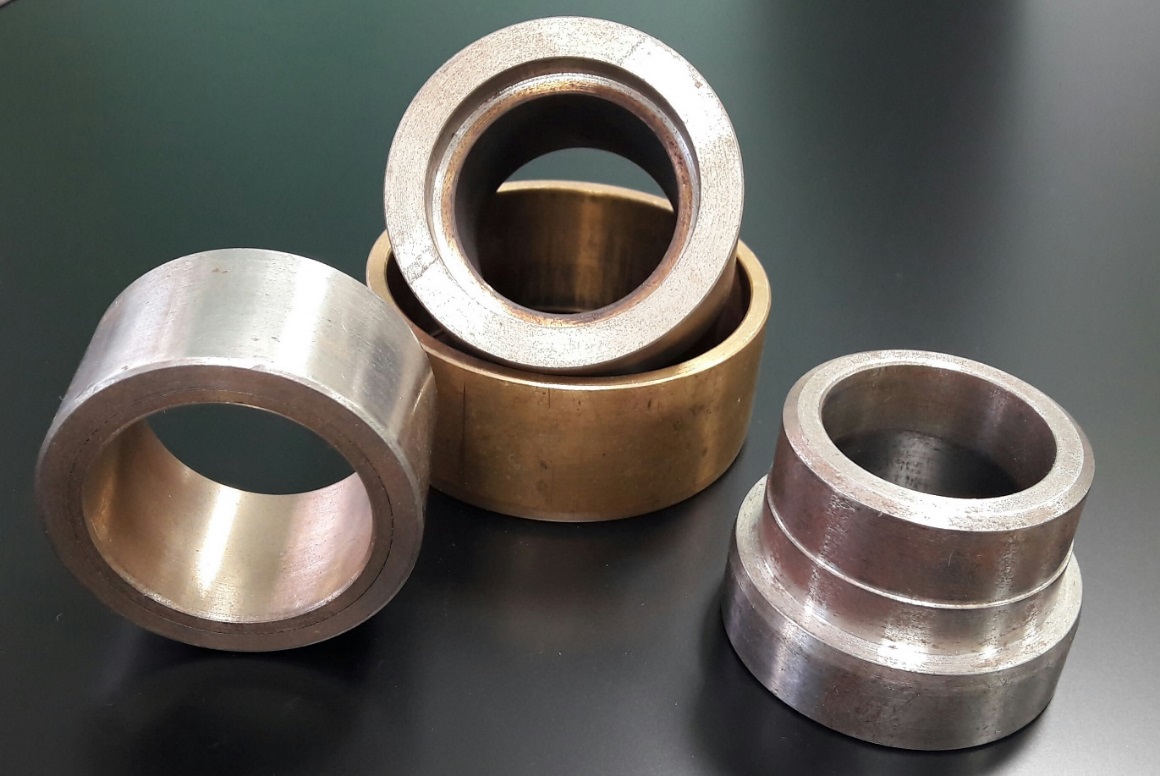 16Наименование: Заготовка седла клапанаУзел: Седло впускного и выпускного клапанаГде используется узел: Двигатель внутреннего сгорания автомобилейПотребители: Автопром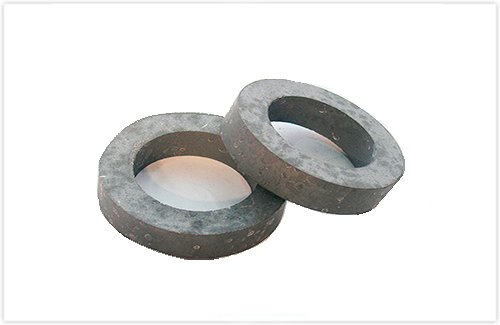 